СОВЕТ ДЕПУТАТОВ СЕЛЬСКОГО  ПОСЕЛЕНИЯТИХВИНСКИЙ  СЕЛЬСОВЕТДобринского муниципального районаЛипецкой области75-я сессия IV-го созываРЕШЕНИЕ01.07.2015г.                           д.Большая Плавица	                       № 247-рсО принятии изменений в Правила содержания территории и элементов внешнего благоустройства сельского поселения Тихвинский сельсовет  Добринского муниципального района       Рассмотрев проект изменений  в  Правил содержания  территорий и элементов внешнего благоустройства в черте сельского поселения Тихвинский сельсовет Добринского муниципального района, представленный администрацией сельского поселения Тихвинский сельсовет Добринского муниципального района, руководствуясь Федеральным законом РФ от 06.10.2003 г. N 131-ФЗ "Об общих принципах организации местного самоуправления в РФ", Уставом сельского поселения Тихвинский  сельсовет, учитывая решение постоянной  комиссии по вопросам экономики, бюджету, муниципальной собственности и социальным вопросам, Совет депутатов сельского поселения Тихвинский сельсовет                                                      РЕШИЛ:1.  Принять изменения в Правила содержания территории и элементов внешнего благоустройства сельского поселения Тихвинский сельсовет  Добринского муниципального района (принятый  решением Совета депутатов сельского поселения Тихвинский  сельсовет Добринского муниципального района от 16.06.2011г. № 62-рс, в ред. решений: № 94-рс от 19.04.2012г., № 96-рс от 17.05.2012г. в ред.в ред.решений №171-рс от 20.12.2013г.), (прилагаются).2.     Направить указанный нормативно-правовой акт главе сельского поселения для подписания и официального обнародования. 3. Настоящее решение вступает в силу со дня его официального обнародования.Председатель Совета депутатовсельского поселенияТихвинский сельсовет                                              А.Г.Кондратов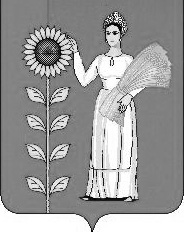 